АДМИНИСТРАЦИЯ  ВЕСЬЕГОНСКОГО  РАЙОНАТВЕРСКОЙ  ОБЛАСТИПОСТАНОВЛЕНИЕг. Весьегонск31.05.2016                                                                                                                             № 192В соответствии с Федеральным законом от 27.07.2010 № 210-ФЗ «Об организации предоставления государственных и муниципальных услуг, постановлением администрации Весьегонского района от 27.02.2013 № 119,п о с т а н о в л я ю:Внести в административный регламент предоставления муниципальной услуги «Выдача специального разрешения на движение по автомобильным дорогам транспортного средства, осуществляющего перевозки тяжеловесных и (или) крупногабаритных грузов, в случае, если маршрут, часть маршрута указанного транспортного средства проходят по автомобильным дорогам местного значения Весьегонского района» утверждённый постановлением администрации Весьегонского района от 01.10.2013 №619 следующие изменения:в Подраздел 14. Требования к помещениям, в которых предоставляется муниципальная услуга, пункт 33 дополнить следующими подпунктами:а) доступ в здание должен быть оборудован с учетом потребностей лиц с ограниченными возможностями включая: возможность беспрепятственного входа в помещения и выхода из них;б)  возможность посадки в транспортное средство и высадки из него перед входом в здание, в том числе с использованием кресла-коляски, с помощью сотрудников Отдела;в) возможность самостоятельного передвижения по зданию и прилегающей территории в целях доступа к месту предоставления муниципальной услуги, передвижения с помощью сотрудников Отдела, ассистивных и вспомогательных технологий, а также сменного кресла-коляски;г)  допуск в здание и на прилегающую территорию собаки-проводника при наличии документа, подтверждающего ее специальное обучение, выданного по форме, установленной федеральным органом исполнительной власти, осуществляющим функции по выработке и реализации государственной политики и нормативно-правовому регулированию в сфере социальной защиты населения;д) обеспечение сопровождения инвалидов, имеющих стойкие расстройства функции зрения и самостоятельного передвижения, по зданию и прилегающей территории сотрудниками Уполномоченного органа. е)  в помещении Отдела должны быть размещены носители информации о порядке предоставления муниципальной услуги инвалидам с учетом ограничений их жизнедеятельности, в том числе обеспечено дублирование необходимой для получения муниципальной услуги звуковой и зрительной информации, а также надписей, знаков и иной текстовой и графической информации знаками, выполненными рельефно-точечным шрифтом Брайля и на контрастном фоне. ё) Отделом обеспечивается допуск в помещение сурдопереводчика и тифлосурдопереводчика. ж) Отделом обеспечивается оказание помощи инвалидам, связанной с разъяснением в доступной для них форме порядка предоставления муниципальной услуги, оформлением необходимых для ее предоставления документов, последовательностью действий, необходимых для получения муниципальной услуги. з) сотрудниками Отдела оказывается иная необходимая инвалидам помощь в преодолении барьеров, мешающих получению ими муниципальной услуги наравне с другими лицами. и) При наличии соответствующей возможности возле здания Отдела организовывается стоянка (парковка) для личного автомобильного транспорта заявителей. За пользование стоянкой (парковкой) с заявителей плата не взимается.к)  Для парковки специальных автотранспортных средств инвалидов на стоянке (парковке) выделяется не менее 10 % мест (но не менее одного места), которые не должны занимать иные транспортные средства.Опубликовать настоящее постановление в газете «Весьегонская жизнь» и разместить на официальном сайте МО Тверской области  «Весьегонский район» в информационно – телекоммуникационной сети Интернет.Настоящее постановление вступает в силу со дня его принятия и распространяется  на правоотношения, возникшие с 01.01.2016 г. Контроль за исполнением настоящего постановления возложить на  заместителя главы администрации района Е.А. Живописцеву.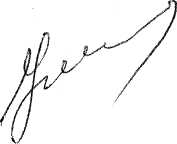 Глава администрации района                                                           И.И. УгнивенкоО внесении изменений в  постановление администрации    Весьегонского  района от 01.10.2013 №619